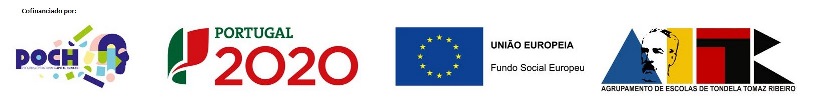 AgrupameNTO DE ESCOLAS DE TONDELA TOMAZ RIBEIROaTA DE  nº 	Aos ___ dias do mês de ____ de dois mil e___, pelas _______ horas e _____ minutos, na sala __, da Escola ____________________________, sob a presidência do(a) professor(a) ______________________, e tendo como secretário(a) o(a) professor(a) _________________________, realizou-se a reunião do Conselho da turma acima indicada com a presença dos seguintes professores: 		Ordem de trabalhos:		1. Informações:		2. Deliberações:			E nada mais havendo a tratar, deu-se por encerrada a reunião, da qual se lavrou a presente ata, que depois de lida e aprovada vai ser assinada nos termos da lei.	Ata de reunião do CONSELHO DE TURMA DOS Cursos PROFISSIONAL de E Turma: 	ANO	ano letivo:DISCIPLINASNomes dos ProfessoresRubricasVisto em ___/___/ 20___O(A) DIRETOR(A) DE tURMAO(a) Secretário(A)O DIRETOR_________________________________________________________________________________